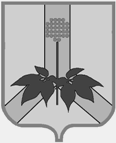 АДМИНИСТРАЦИЯ ДАЛЬНЕРЕЧЕНСКОГО МУНИЦИПАЛЬНОГО РАЙОНАПОСТАНОВЛЕНИЕ18 января 2021 г.                            Дальнереченск                                                   № 18-па Об установлении предельной розничной цены на твердое топливо(дрова) в целях расчета размера возмещения недополученных доходов юридическим лицам (за исключением субсидий государственным (муниципальным) учреждениям), индивидуальным предпринимателям,          а также физическим лицам - производителям товаров, работ, услуг, осуществляющим обеспечение граждан твердым топливом (дровами)           на территории Дальнереченского муниципального районаВ соответствии с Федеральным законом от 06 октября 2003 года № 131-ФЗ «Об общих принципах организации местного самоуправления в Российской Федерации», руководствуясь Уставом Дальнереченского муниципального района, администрация Дальнереченского муниципального района ПОСТАНОВЛЯЕТ: 1. 	Установить с 01 января 2021 года предельную цену на твердое топливо (дрова), реализуемое гражданам, проживающим на территории Дальнереченского муниципального района в целях расчета размера возмещения недополученных доходов юридическим лицам (за исключением субсидий государственным (муниципальным) учреждениям), индивидуальным предпринимателям, а также физическим лицам - производителям товаров, работ, услуг, осуществляющим обеспечение граждан твердым топливом (дровами) на территории Дальнереченского муниципального района в размере 2000,00 рублей (Две тысячи рублей 00 копеек) (Приложение 1).2. Контроль за исполнением настоящего постановления возложить на          заместителя главы администрации Дальнереченского муниципального района         А.Г. Попова. 3. Настоящее постановление вступает в силу со дня его официального опубликования и распространяет свое действие на правоотношения, возникшие с 01 января 2021 года.Глава  Дальнереченского муниципального района                                              В.С. ДерновУТВЕРЖДАЮпостановлением администрацииДальнереченского муниципального районаот 18 января 2021 года № 18 -па РАСЧЕТрозничной цены на твердое топливо (дрова),реализуемое гражданам Дальнереченского муниципального района с учетом доставки до места хранения, в целях расчета размера возмещения недополученных доходов юридическим лицам (за исключением субсидий государственным (муниципальным) учреждениям), индивидуальным предпринимателям, а также физическим лицам - производителям товаров, работ, услуг, осуществляющим обеспечение граждан твердым топливом (дровами) на территории Дальнереченского муниципального района Объемы реализации твердого топлива, используются для нужд населения, проживающего в домах с печным отоплением.Розничная цена устанавливается в рублях за один кубический метр топлива.Среднее значение коммерческих предложений, определяем методом сопоставления рыночных цен (анализ рынка).2000,00+2000,00+2000,00 (рублей) / 3 (поставщика) = 2000,00 рублейВ результате проведенного расчета рыночная единая цена на твердое топливо (дрова) составила 2000,00 рублей (Две тысячи рублей 00 копеек) на 1 м³.№ п\пПоставщикВид твердого топливаЕдиницы измеренияЦена (тариф) руб.Базовый период1ИП ГКФХ Жежеря С.Б.Дрова (долготье)1 м³2 000,0001.01.20212ИП ГКФХ Калиновский А.Н.Дрова (долготье)1 м³2 000,0001.01.20213ИП Куделин В.М.Дрова (долготье)1 м³2 000,0001.01.2021